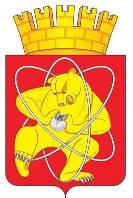 Муниципальное образование «Закрытое административно – территориальное образование  Железногорск Красноярского края»АДМИНИСТРАЦИЯ ЗАТО  г. ЖЕЛЕЗНОГОРСКПОСТАНОВЛЕНИЕ ____23.01.2017                                                                                                  № ____87_____г. ЖелезногорскОб установлении предельного уровня соотношения среднемесячной заработной платы руководителей и работников учреждений В соответствии со статьей 145 Трудового кодекса Российской Федерации, c Уставом ЗАТО ЖелезногорскПОСТАНОВЛЯЮ:1. Установить предельный уровень соотношения среднемесячной заработной платы руководителей, их заместителей, главных бухгалтеров муниципальных бюджетных, казенных и автономных учреждений, формируемой за счет всех источников финансового обеспечения и рассчитываемой за календарный год, и среднемесячной заработной платы работников таких учреждений (без учета заработной платы руководителя, заместителей руководителя, главного бухгалтера) (далее – соотношение среднемесячной заработной платы руководителей  и работников учреждений) следующим учреждениям:2. Исчисление среднемесячной заработной платы руководителей, их заместителей, главных бухгалтеров учреждений и среднемесячной заработной платы работников этих учреждений в целях определения предельного уровня их соотношения осуществляется в соответствии с Положением об особенностях порядка исчисления среднемесячной заработной платы, утвержденным постановлением Правительства Российской Федерации от 24.12.2007 №922. 3. Информация  о  среднемесячной заработной плате  руководителей и работников учреждения  предоставляется  в Управление экономики и планирования Администрации ЗАТО г. Железногорск в срок не позднее 31 марта года, следующего за отчетным годом.4.  Ответственность за достоверность предоставленной  информации в соответствии с пунктом 3 настоящего постановления несет руководитель учреждения.5. Ответственность за соблюдение предельного уровня соотношения, установленного в пункте 1 настоящего постановления, возлагается на руководителя учреждения.6. Управлению делами (Е.В. Андросова) довести до сведения населения настоящее постановление через газету «Город и горожане».7. Отделу общественных связей Администрации ЗАТО г. Железногорск                  (И.С. Пикалова) разместить настоящее постановление на официальном сайте муниципального образования «Закрытое административно-территориальное образование Железногорск Красноярского края» в информационно-телекоммуникационной сети «Интернет».8. Контроль над исполнением данного постановления возложить на первого заместителя Главы администрации ЗАТО г. Железногорск С.Д. Проскурнина.9. Постановление вступает в силу после его официального опубликования и распространяется на правоотношения, возникшие с 01.01.2017.Глава администрации                                                                                С.Е. Пешков№ п/пНаименование учреждения Предельный уровень соотношения (коэффициент) Предельный уровень соотношения (коэффициент) Предельный уровень соотношения (коэффициент) № п/пНаименование учреждения РуководительЗаместитель руководителяГлавный бухгалтер1Муниципальные общеобразовательные учреждения3,02,52,32Муниципальные дошкольные образовательные учреждения 2,82,3-3Муниципальные учреждения дополнительного образования3,52,92,74Муниципальные учреждения культуры:4.1Библиотеки3,02,82,84.2Учреждения культуры клубного типа (дом (дворец) культуры, центр досуга) 3,43,02,84.3Музеи3,42,82,84.4Театральные учреждения3,42,02,04.5Парки культуры и отдыха3,02,92,95Муниципальные учреждения дополнительного образования в сфере культуры 3,53,02,96Муниципальные учреждения дополнительного образования физкультурно-спортивной направленности2,82,62,67Муниципальные учреждения в области физической культуры и спорта3,02,82,38Муниципальные учреждения, осуществляющие деятельность в сфере молодежной политики2,5--9Муниципальные учреждения социального обслуживания 3,53,23,010Иные муниципальные учреждения3,02,82,8